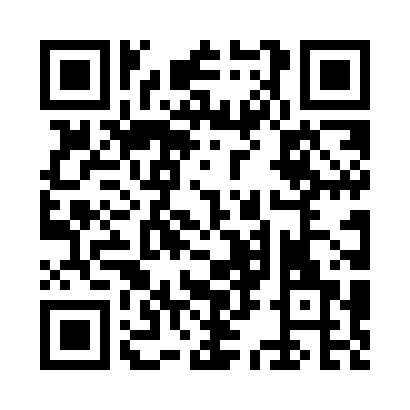 Prayer times for Covina, California, USAWed 1 May 2024 - Fri 31 May 2024High Latitude Method: Angle Based RulePrayer Calculation Method: Islamic Society of North AmericaAsar Calculation Method: ShafiPrayer times provided by https://www.salahtimes.comDateDayFajrSunriseDhuhrAsrMaghribIsha1Wed4:466:0212:494:317:368:522Thu4:456:0112:484:327:378:533Fri4:446:0012:484:327:388:544Sat4:425:5912:484:327:388:555Sun4:415:5812:484:327:398:566Mon4:405:5712:484:327:408:577Tue4:395:5612:484:327:418:588Wed4:385:5512:484:327:418:599Thu4:375:5412:484:327:429:0010Fri4:365:5312:484:327:439:0111Sat4:355:5212:484:327:449:0212Sun4:335:5212:484:327:459:0313Mon4:325:5112:484:327:459:0414Tue4:315:5012:484:327:469:0515Wed4:305:4912:484:337:479:0616Thu4:305:4912:484:337:489:0717Fri4:295:4812:484:337:489:0818Sat4:285:4712:484:337:499:0919Sun4:275:4712:484:337:509:1020Mon4:265:4612:484:337:509:1121Tue4:255:4612:484:337:519:1222Wed4:245:4512:484:337:529:1323Thu4:245:4512:484:337:539:1424Fri4:235:4412:484:347:539:1525Sat4:225:4412:494:347:549:1526Sun4:225:4312:494:347:559:1627Mon4:215:4312:494:347:559:1728Tue4:205:4212:494:347:569:1829Wed4:205:4212:494:347:579:1930Thu4:195:4212:494:357:579:2031Fri4:195:4112:494:357:589:20